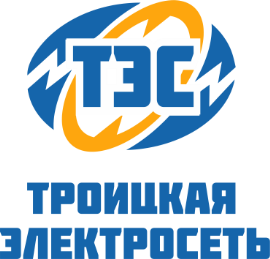  _05.04.2021___ № _______245_______		Заместителю руководителяНа №___ДПР-20-7/3-9/21 от 25.01.2021__	Департамента экономической политики и развития города Москвы П.Д. Федорову Уважаемый Прохор Дмитриевич!В соответствии с пунктом 7 и 9 Правил утверждения инвестиционных программ субъектов электроэнергии, утвержденных постановлением Правительства Российской Федерации от 01.12.2009 № 977, в связи с отсутствием возможности размещения на официальном сайте ФГИС «Единый портал государственных и муниципальных услуг (функций)» Муниципальное унитарное предприятие «Троицкая электросеть» (далее-Предприятие) направляет в Департамент экономической политики и развития города Москвы проект инвестиционной программы сроком 2021-2024 гг. (далее-ИПР) в форме электронных документов, подписанных с использованием усиленной квалифицированной электронной подписи (прилагается диск CD-R). Кроме того, Предприятие разместило материалы ИПР на своем официальном сайте в сети «Интернет», в соответствии с требованиями Стандартов раскрытия информации субъектами оптового и розничных рынков электрической энергии, утвержденных постановлением Правительства Российской Федерации от 21.01.2004 № 24, по адресу: https://www.trelset.ru/Documents/Open/Investitsionnie%20programmi/Plani.html.	Приложение: диск CD-R 1 шт.Заместитель директора					Лаптева Т.М.Лаптева Т.М.910-400-23-72                                                                                 